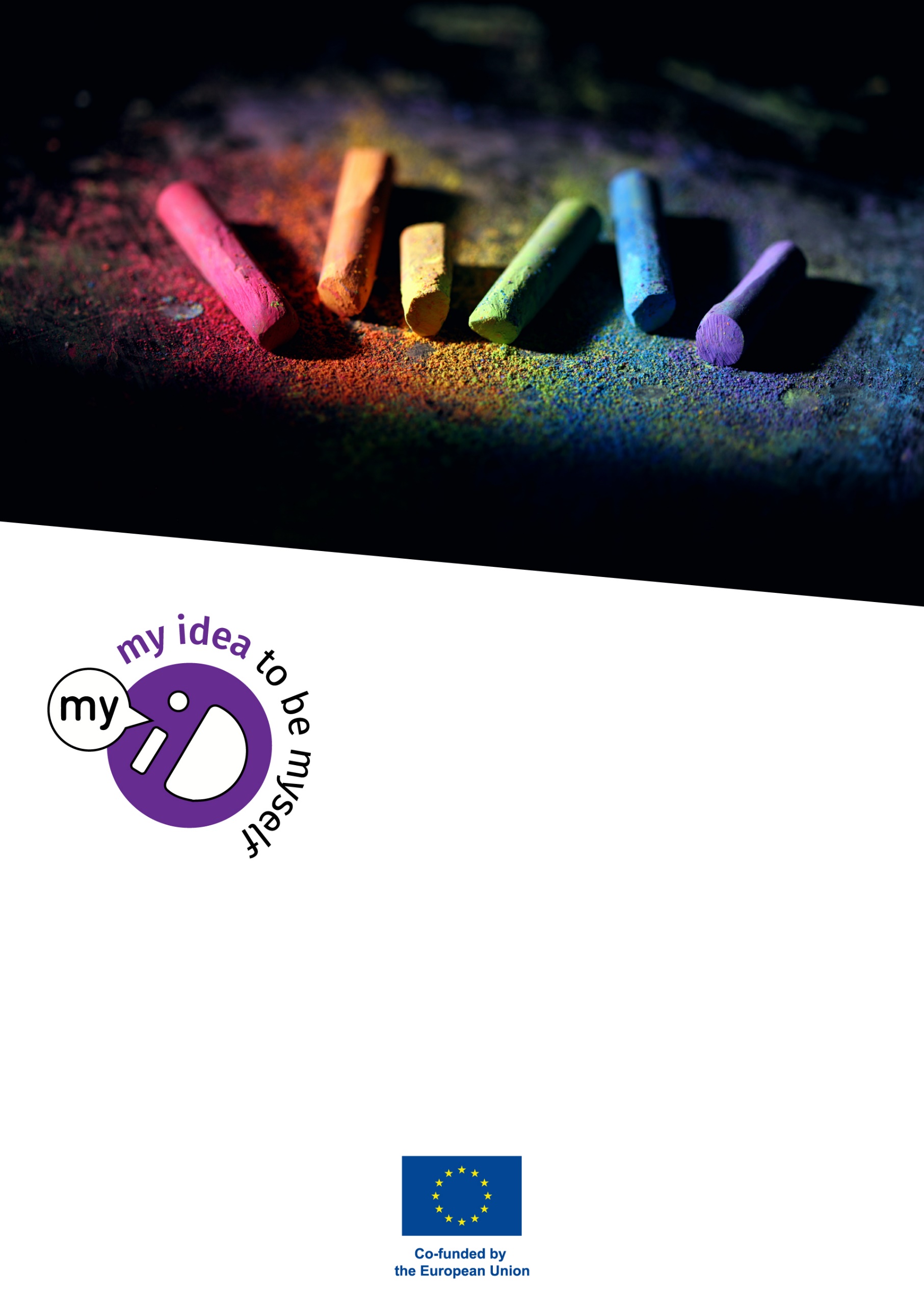 Nedir bu cinsel ve toplumsal cinsiyet çeşitliliği? Birçok ebeveyn, çocuklarının bir gün evlenecekleri bir erkek ya da kadın olarak büyümesini bekler. Ancak, bazı durumlarda bu beklenti gerçekleşmeyebilir. Bu durum, cinsel özelliklerin, cinsiyet kimliklerinin ve cinsel yönelimlerin gelişimiyle ilgilidir.Cinsel karakteristiklerBazı çocuklar, ne tamamen erkek ne de kadın olan genetik özelliklerle doğar. Bu duruma interseks varyasyonlar denir. Bu durum, sosyal beklentilere uyum sağlamakta zorluk yaratabilir. Ebeveynler ve çocuk, bu tür sosyal beklentilere nasıl uyum sağlayacaklarını düşünmelidir.Cinsiyet kimliğiDiğer çocuklar ise biyolojik olarak tamamen erkek ya da kadın olabilir, ancak yine de farklı hissedebilirler. Bu durumda, cisgender (doğuştan gelen cinsiyet) beklentilerine karşı çıkabilirler. Bazıları ise transgender olarak adlandırılan bir süreçle, hissettikleri cinsiyete dönüşebilirler. Ancak cisgender olarak yetiştirilen çocuklar, kendilerini farklı hissetmelerine rağmen, ilerleyen yaşlarda kafaları karışabilir veya hayal kırıklığına uğrayabilirler. Sonunda vücutlarını ya da vücutlarının bir kısmını hissettikleri cinsiyete göre değiştirmek istediklerine karar verebilirler. Bu durum transseksüel olmak yani kendini ait hissettiği cinsiyete dönüştürme durumudur.Cinsel yönelimErgenlik döneminde, çocuklar diğer cinsiyete ilgi duymadıklarını fark edebilir. Bu heteroseksüel, homoseksüel, biseksüel gibi çeşitli cinsel yönelimlere yol açabilir. Belki de sadece aynı cinsiyetten olanlara (buna homoseksüel veya erkekler için gey, kızlar için lezbiyen) veya bazen erkeklere bazen de kadınlara (buna biseksüel denir) ilgi duyuyor olabilirler.Günümüzde, birçok insan bu konuda bilgi sahibi, ancak önyargılı olabilir. Bu önyargılar, cinsel ve toplumsal cinsiyet çeşitliliğine dair yanlış anlamalara ve mitlere yol açabilir, bu da çocukları incitebilir.Farklı ebeveynler, farklı duygular - Ebeveyn TepkileriEbeveynlerin bu çeşitliliklere yaklaşımı farklıdır. Bazıları kabul edici ve destekleyiciyken, bazıları ise daha geleneksel beklentilere bağlı kalabilir. Ebeveyn olarak, çocuklarınıza nasıl destek olabileceğinizi düşünmek önemlidir. Kabullenici ebeveynler, çocuklarının duygularını anlamaya çalışmalı ve onları desteklemelidir. İşleyen ebeveynler, bu konuda daha az bilgi sahibi olabilirler. Ancak, çocuklarına destek olmak ve onları anlamak için çaba göstermelidirler.Bu konuda ne düşüneceklerini bilemeyen ebeveynler de olabilir. Öte yandan, çocuklarını desteklemek istemelerine rağmen kendi içlerinde belirsizlik ve güvensizlik hissedebilirler. Bu ebeveynlerin zihninde birçok soru olabilir: Başkaları çocuklarımı kabul edecek mi? Ayrımcılığa maruz kalacaklar mı? Toplumda daha az şansa sahip olacaklar mı? Peki ya cinsel yolla bulaşan hastalıklar? Bu ebeveynler, duygusal olarak birçok şeyle baş etmek ve yeni bilgileri anlamak zorunda oldukları için "işlemci" olarak adlandırılır.Son olarak, kesinlikle erkek ya da kadın olmanız ve heteroseksüel olmanız gerektiğine dair daha geleneksel toplumsal beklentileri kabul eden ebeveynler de bulunmaktadır. Bu tür ebeveynler, çocuklarının farklı hissettiğini kabul etmekte büyük zorluk yaşayabilirler ve bu durumu onaylamayabilirler.Kendinizi ne olarak görüyorsunuz, kabul eden mi, işleyen mi yoksa onaylamayan mı? Ya da ikisinin arasında bir şey? Daha fazlasını öğrenmek ve bazı öneriler almak için aşağıdaki bölümleri okuyun.Kabul edenler: Çocuğumu nasıl destekleyebilirim?Kabullenici bir ebeveyn olarak, çocuğunuzu anlamak ve desteklemek istemeniz doğaldır, ancak bu süreç bazen zorluklarla doludur. Tüm çocuklar, cinsel ilişkilerle ilgili en kişisel duygularını veya deneyimlerini ebeveynleriyle paylaşmak istemezler; bu, genellikle normal bir durumdur.Çocuklar, ebeveynlerinin kendi yaşamlarında yaptıkları seçimleri net bir şekilde görmekte ve bu seçimleri çocuklarından da bekleyebilirler. Ancak, kendi seçiminizi çocuğunuza dayatmamış olsanız bile, çocuklar bunun bir risk olarak algılanabileceğini hissedebilirler. Yapılan araştırmalar, çocukların kişisel şüphe ve deneyimlerini genellikle ebeveynlerinden ziyade arkadaşlarına anlattığını, ebeveynlerine anlattıklarında ise bu konuda daha çok anneleriyle konuştuklarını göstermektedir.Ebeveyn-çocuk ilişkileri bir gecede değişmez; ancak ebeveyn olarak yapabileceğiniz en önemli şey, çocuklarınızı anlamak ve desteklemek için açık bir kulak sunmaktır. Onlara kendi deneyimlerinize dayanan tavsiyeler vermek yerine, şiddet içermeyen iletişim prensipleri çerçevesinde, çocuğunuzun duygularını ifade etmesine izin verin. Duygularından daha derin ihtiyaçları anlamaya çalışın, bu ihtiyaçlar genellikle güvenlik, kabul görme ve aidiyet hissi gibi soyut kavramları içerir.Daha sonra, çocuğunuzun ihtiyaçlarını nasıl karşılayabileceğinizi sormadan önce, bu ihtiyaçlar hakkında daha fazla bilgi edinin. Çocuğunuzla birlikte, farklı ihtiyaçları karşılamak için alternatif yolların avantajlarını ve dezavantajlarını keşfedin. Kendi görüşlerinizi dayatmak yerine, çocuğunuzun ihtiyaçlarına nasıl yardımcı olabileceğinizi sormak, şiddetsiz iletişim yaklaşımını güçlendirebilir.İşlemciler: Bu konuda ne düşünmeliyim?Çoğu ebeveyn cinsel özellikler, cinsiyet kimliği ve cinsel yönelim konularında genellikle yeterli bilgiye sahip değildir. Gençken, çoğu ebeveyn okulda veya kendi ebeveynleri tarafından sağlıklı bir cinsel eğitim alamamış olabilir. Almış olsalar bile, bu eğitim genellikle heteroseksüel ilişki ve hamilelik önleme odaklıdır ve eşcinselliğin varlığı hakkında kısıtlı bilgi içerebilir. Bu tür bilgiler, önyargılarla karışık korkulara neden olabilir.Birçok ebeveyn, çocuğunun cinsel yönelimini nasıl anlayabileceğini merak edebilir. Bu sadece bir aşama mıdır ve neden bu konuda endişelendiğinizi sorgulamak önemlidir. Eğer çocuğunuz bu konuda düşünceye sahipse, neden kendi yollarını bulmalarına ve denemelerine izin vermiyorsunuz? Onları destekleyerek, istedikleri takdirde kişiliklerini güvenli bir şekilde geliştirmelerine yardımcı olabilirsiniz.Ebeveynlerin sıkça karşılaştığı bir diğer endişe, çocuklarının dışlanma veya ayrımcılıkla karşılaşma olasılığıdır. Maalesef, önyargıların ve çeşitlilikle başa çıkamamanın hala devam ettiği bir toplumda yaşıyoruz. Ancak bu durumda ne yapabilirsiniz? Herkesin sizi kabul etmesi için kişiliğinizi mi değiştirmek istersiniz? Bu, genellikle olumlu sonuçlar doğurmayabilir. Daha iyi bir çözüm, çocuğunuzun seçimlerini desteklemek ve onları rencide eden veya dışlayan kişilere karşı durmalarına yardımcı olmaktır. Ebeveyn olarak, çeşitliliğin normal ve evrensel olduğunu vurgulamaktan çekinmeyin.Bazı ebeveynler, çocuklarının potansiyel olarak tehlikeli bir alt kültürle temas etmesinden endişe duyabilirler. Belki de çocuğunuzun zührevi hastalıklar, bozuk ilişkiler veya sosyal reddedilme riski altında olacağından korkuyorsunuz. Bu durumdaysanız, lezbiyenlerin, geylerin, biseksüellerin, transseksüellerin veya interseks bireylerin gerçekte nasıl yaşadıklarını araştırabilir ve bu konuda çocuğunuzla konuşabilirsiniz. Meraklı olmaya çalışın, ancak duyarsız veya saldırgan olmaktan kaçının.Bu süreç biraz araştırma ve diyalog gerektirebilir, ancak zamanla, daha önce belirsiz olan birçok konunun netleştiğini ve çocuğunuzla ilişkinizde daha güvenli hissettiğinizi göreceksiniz.Onaylamayanlar: Çocuğumu nasıl etkiler?Cinsiyet çeşitliliğini onaylamayan bir ebeveyn olarak, çocuklarınızın geleneksel cinsiyet rollerine uymasını ve heteroseksüel bir yaşam sürmelerini bekleyebilirsiniz. Bu beklentileriniz din ve geleneksel normlar tarafından desteklenebilir. Ancak, farklı davranan bireylerin toplumdan dışlanma riskini düşünüyor olabilirsiniz. Bu durumda, kendi inançlarınızı ve toplumsal statünüzü sürdürme arzunuzu değerlendirmeniz önemlidir.Onaylamayan ebeveynler olarak, öncelikle geleneklerinizi ve sosyal statünüzü neden sürdürmek istediğinizi düşünmelisiniz. Ardından, çocuklarınızın sizin onurlandırılmanızı ve aileleriyle toplum içinde sağlıklı ilişkiler sürmeyi istediklerini anlamalısınız. Bu bireyler size karşı gelmek veya toplumsal statünüze zarar vermek istemiyor; sadece kendilerini farklı hissediyorlar ve geleneklere uymak onlar için zor olabilir.Duygularını inkar etmeye yönelik çabalar, çocuklarınızı hasta ve depresif hale getirebilir. Bazı durumlarda, çocuklar çaresiz hissettiklerinde intihar eğilimleri gösterebilirler. Bu durumu fark ettiğinizde, kendi inançlarınızla çocuğunuzun refahı arasında bir denge kurma zorluğu yaşayabilirsiniz.Bu zor seçimi yapmak zorunda kaldığınızda, çocuğunuzla tamamen teması kesmek veya diğer cinsiyet çeşitliliği gösteren çocukları kınamak sert bir yaklaşım olabilir. Bu aynı zamanda, çoğu kutsal kitapla tam olarak uyumlu olmayabilir. Nefret söylemi ve şiddetin teşvik edilmesi, genellikle kabul edilebilir davranış sınırlarını aşar.Bazıları tüm çeşitliliğin Allah tarafından yaratıldığını ve inananların bu çeşitliliği sorgulamaması gerektiğini söyleyebilir. Ancak çocuğunuzun cinsel tercihini tamamen kabullenmenin zor olduğunu düşünebilirsiniz.Çift taraflı bir bağlama bulmak da bir seçenek olabilir. Bu, çocuğunuzun cinsiyet tercihini kabul ettiğinizi ve desteklediğinizi, aynı zamanda dininiz ve toplumunuzla bağlarınızı koparmadığınız bir çözüm olabilir. Bu konuda benzer deneyimlere sahip diğer ebeveynlerle konuşmak, sizin durumunuza uygun çözümler bulmanıza yardımcı olabilir.